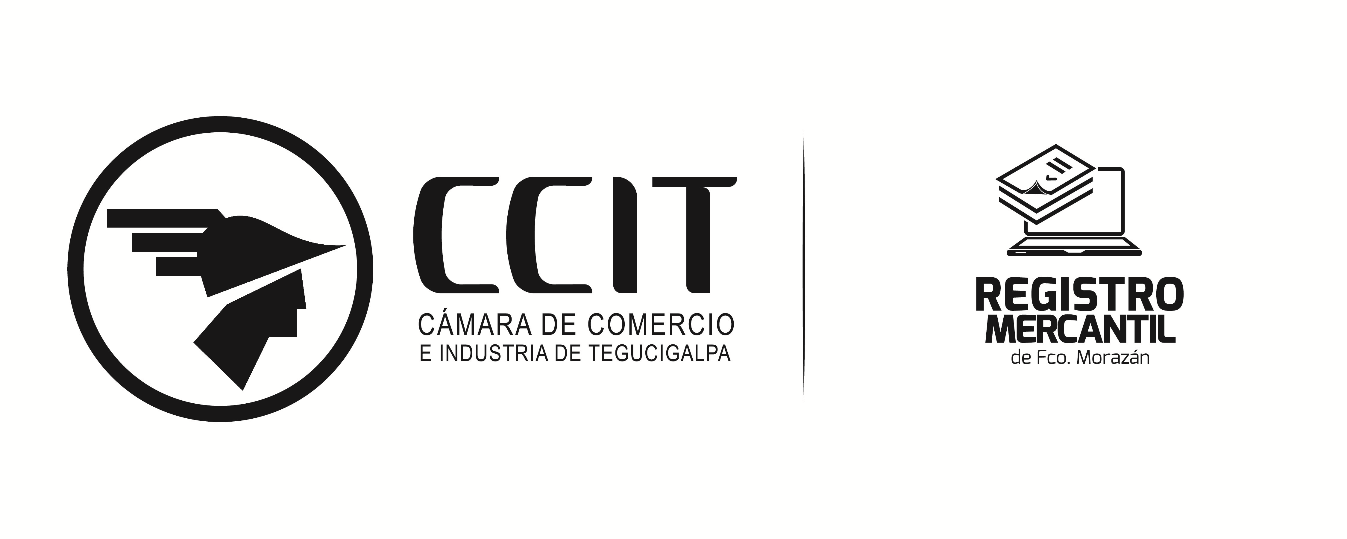 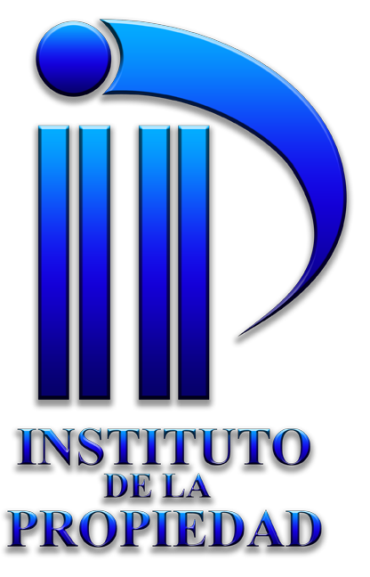 SOLICITUD DE CERTIFICADO DE INSCRIPCION Y REPRESENTACION LEGAL / CERTIFICACION INTEGRASeñor Registrador de la Propiedad MercantilYo, ______________________________________________, mayor de edad, con Tarjeta de Identidad (DNI). ______________________, Teléfono:____________. con el debido respeto comparezco ante Usted, solicitando se me extienda  Certificado de Inscripción y Representación Legal (Solo para sociedades constituidas en Honduras). Certificación Integra de un asientoDel Asiento de inscripción _____________________del tomo ________________ y Matrícula:___________________, del Libro de comerciante:__________________, que corresponde al Nombre Comercial, Razón o Denominación Social de: ___________________________________________________________________Al señor Registrador(a) pido: Admitir el presente escrito y resolver de conformidad a lo solicitado.Tegucigalpa M.D.C a los _____ del mes _________________ del 20_______Firma del Solicitante